Resultado da Tomada de PreçosNº20222605M030HEMU"O Instituto de Gestão e Humanização – IGH, entidade de direito privado e sem finslucrativos, classificado como Organização Social, vem tornar público o Resultadoda Tomada de Preços, com a finalidade de adquirir bens, insumos e serviços para oHEMU - Hospital Estadual da Mulher, com endereço à Av. Perimetral, s/n, Qd. 37,Lt. 14, sala 01, Setor Coimbra, Goiânia/GO, CEP: 74.530-020.Objeto: ACESSÓRIOSBionexo do Brasil LtdaRelatório emitido em 09/06/2022 17:03Tipo de Compra: Cotação via Bionexo/ E-mailCompradorData da publicação: Goiânia, 13 de junho de 2022."IGH - Hospital Materno Infantil (11.858.570/0002-14)Rua R 7, esquina com Av. Perimetral s/n - Setor Oeste - GOIÂNIA, GO CEP: 74.530-020Relação de Itens (Confirmação)Pedido de Cotação : 221407054COTAÇÃO Nº 17635 - ACESSÓRIOS - HEMU MAIO/2022Frete PróprioObservações: *PAGAMENTO: Somente a prazo e por meio de depósito em conta PJ do fornecedor. *FRETE: Só serão aceitas propostascom frete CIF e para entrega no endereço: RUA R7 C/ AV PERIMETRAL, SETOR COIMBRA, Goiânia/GO CEP: 74.530-020, dia e horárioespecificado. *CERTIDÕES: As Certidões Municipal, Estadual de Goiás, Federal, FGTS e Trabalhista devem estar regulares desde a datada emissão da proposta até a data do pagamento. *REGULAMENTO: O processo de compras obedecerá ao Regulamento de Compras doIGH, prevalecendo este em relação a estes termos em caso de divergência.Tipo de Cotação: Cotação NormalFornecedor : Todos os FornecedoresData de Confirmação : TodasValidade CondiçõesFaturamento Prazo deFornecedordadeFreteObservaçõesMínimoEntregaProposta PagamentoBio Infinity ComercioHospitalar E LocacaoEireliSÃO PAULO - SPCOMERCIAL BIO INFINITY -nullCaso seu pedido nao tenha atingido o minimo defaturamento minimo, entre em contato com nossa areacomercial para que possamos negociar as condicoesComercial (11) 3670-24507 dias apósconfirmação1R$ 1.000,000009/06/202230 ddlCIFlicitacao2@bioinfinity.com.brMais informaçõesDimave EquipamentosMedicos LtdaBELO HORIZONTE - MGFrederico Miranda - nullcomercial@dimave.com.brMais informações2 dias apósconfirmação28 dia mêssubsequente23R$ 250,0000R$ 500,000005/06/202205/06/2022CIFCIFnullnullPablo Ferreira DosSantos 04079917198GOIÂNIA - GO7dias apósPablo Ferreira Santos -30 ddl30 ddlconfirmação6238771635pasan@pasanhospitalar.comMais informaçõesTremed Materiais EEquipamentosHospitalares EireliMATIAS BARBOSA - MGLuis Bertante -1após0 dias4R$ 500,000005/06/2022CIFnullconfirmação32991599098glelbersonluis@gmail.comMais informaçõesProgramação deEntregaPreçoUnitário FábricaPreçoValorTotalProdutoCódigoFabricanteEmbalagem Fornecedor Comentário JustificativaRent(%) QuantidadeUsuárioRosana DeOliveiraMouraMASCARAMASCARA DESILICONE TAM 0 NEO -BIO-305 - MJVBio InfinityComercioHospitalar ESILIC.TRANSP.REDONDA Nº 0REANIMADOR MANUALNEONATAL - UNIDADER$R$R$716,0000439309-caixanull-40 Unidade17,9000 0,0000SILICONESLocacao Eireli07/06/202212:01;CONSIDERANDOAS CONDIÇÕESESTABELECIDASNOREGULAMENTODE COMPRAS DEGOIÁS, OFORNECEDORCBS NÃOATENDE ASPOLÍTICASSENSOR OXIMETRIANEONATAL MINDRAYIMEC-UMEC-BENEVIEWE ALFAMED (VITA I)AZUL - BIO-295U -EPEXRosana DeOliveiraMouraSENSOR SPO2 NEONATALCOMPATIVEL MONITORMINDRAY MOD BENE T8 -UNIDADEBio InfinityComercioHospitalar ELocacao EireliR$R$R$690,0000638041-1.0null3 Unidade230,0000 0,000007/06/202212:01FINANCEIRAS DAINSTITUIÇÃO,OU SEJA,PAGAMENTOANTECIPADO.TotalParcial:R$43.01.406,0000Total de Itens da Cotação: 8Total de Itens Impressos: 2Programação deEntregaPreçoUnitário FábricaPreçoValorTotalProdutoCódigoFabricanteEmbalagem Fornecedor Comentário JustificativaRent(%) QuantidadeUsuário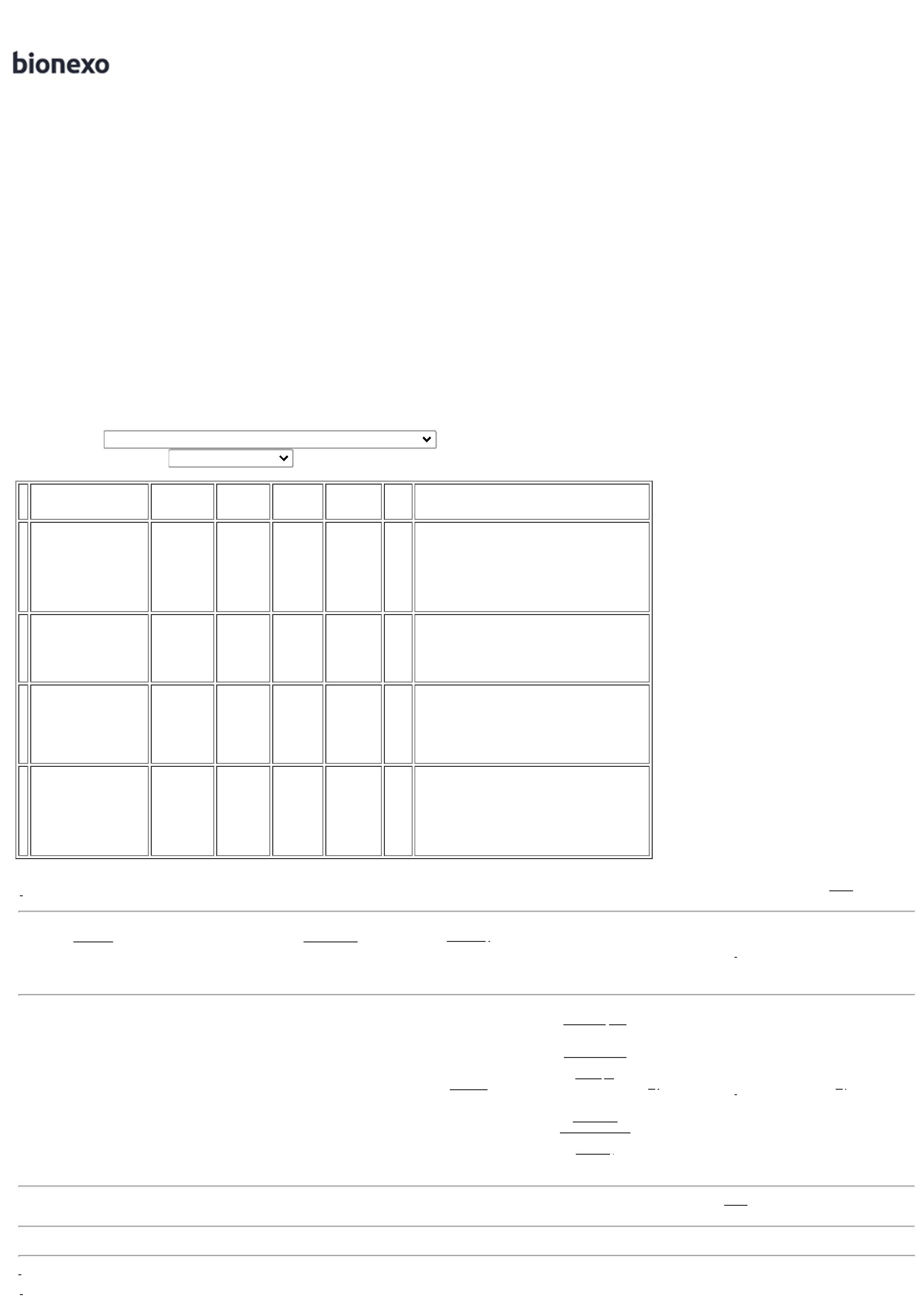 CABO ECG COMRABICHOS 05 VIASTIPO CLIP IECCOMPATIVEL DIXTALOMNI MINDRAY -MedlinketRosana DeOliveiraMouraCABO ECG PACIENTE 5 VIASMONITOR MINDRAY PM9000 - 39234UNIDADEDimaveIndividual EquipamentosMedicos LtdaR$R$R$300,00001-null-2 Unidade150,0000 0,000007/06/202212:01TotalParcial:R$300,00002.0Total de Itens da Cotação: 8Total de Itens Impressos: 1Programação deEntregaPreçoUnitário FábricaPreçoValorTotalProdutoCódigoFabricanteEmbalagem Fornecedor Comentário JustificativaRent(%) QuantidadeUsuárioRosana DeOliveiraMoura;FORNECEDORCANETACANETA PILOTO PARAELETROCARDIOGRAMA- PILOT - PILOTPablo FerreiraDos Santos04079917198HOSPDAN NÃOATINGIU VALORMINIMO DER$R$23MARC.P/ELETROCARDIOGRAMA 37900PRETA - UNIDADE--01nullnull3 Unidade R$ 97,500032,5000 0,000007/06/202212:01FATURAMENTO.Rosana DeOliveiraMouraJARRAUMIDIFICADORAUNIVERSAL - DOMAX -DOMAXPablo FerreiraDos SantosJARRA UMIDIFICADORAR$R$R$4309838284UN-20 UnidadeNEONATAL255,0500 0,00005.101,00000407991719807/06/202212:01PAPEL MILIMETRADOFORMULARIO ZCOMPATIVEL COMDIXTAL - EP3 E EP 12 -01 - Unidade -;FORNECEDORGOIASMERCANTIL NÃOATINGIU VALOR 0,3500 0,0000MINIMO PARAFATURAMENTO.Rosana DeOliveiraMouraPablo FerreiraDos SantosPAPEL MILIMETRADO A4 P/ECGR$R$R$35,00005-01null100 Unidade-UNIDADE04079917198GENERALMED -GENERALMED -07/06/202212:01GENERALMEDTotalParcial:R$123.05.233,5000Total de Itens da Cotação: 8Total de Itens Impressos: 3Programação deEntregaPreçoUnitário FábricaPreçoValorTotalProdutoCódigoFabricanteEmbalagem Fornecedor Comentário JustificativaRent(%) QuantidadeUsuário;CONSIDERANDOAS CONDIÇÕESUMIDIFICADOR OXIGENIO50ML -> -UTILIZADO EMFLUXOMETROS DE OXIGENIO;TAMPA INTEGRADA EEQUIPARADA COM TUBO EDIFUSOR PARA GARANTIRBORBULHAMENTOCONTROLADO NAS FAIXAS DEVAZAO DE 1 A 15 L/MIN. -COPO COM INDICACAO DENIVEIS MAXIMO E MINIMO. -TODO CONJUNTOESTERILIZAVEL. - COPODIFUSOR E TUBO EM2ESTABELECIDASNOREGULAMENTODE COMPRAS DEGOIÁS, O-Rosana DeOliveiraMouraTremedMateriais EUNIDADE EquipamentosHospitalaresUMIDIFICADOR DEOXIGENIO FR 250 -HAOXI - DOMAXFORNECEDORCIRURGICABIVIMED NÃOATENDE ASDataQtde.R$R$R$472,0000816532null40 Unidade10/06/2022 4011,8000 0,000007/06/202212:01EireliPOLÍTICASFINANCEIRAS DAINSTITUIÇÃO,OU SEJA,POLIPROPILENO. - TAMPA EMNYLON.PAGAMENTOANTECIPADO.TotalParcial:R$472,000040.0Total de Itens da Cotação: 8Total de Itens Impressos: 1TotalGeral:R$208.07.411,5000Clique aqui para geração de relatório completo com quebra de página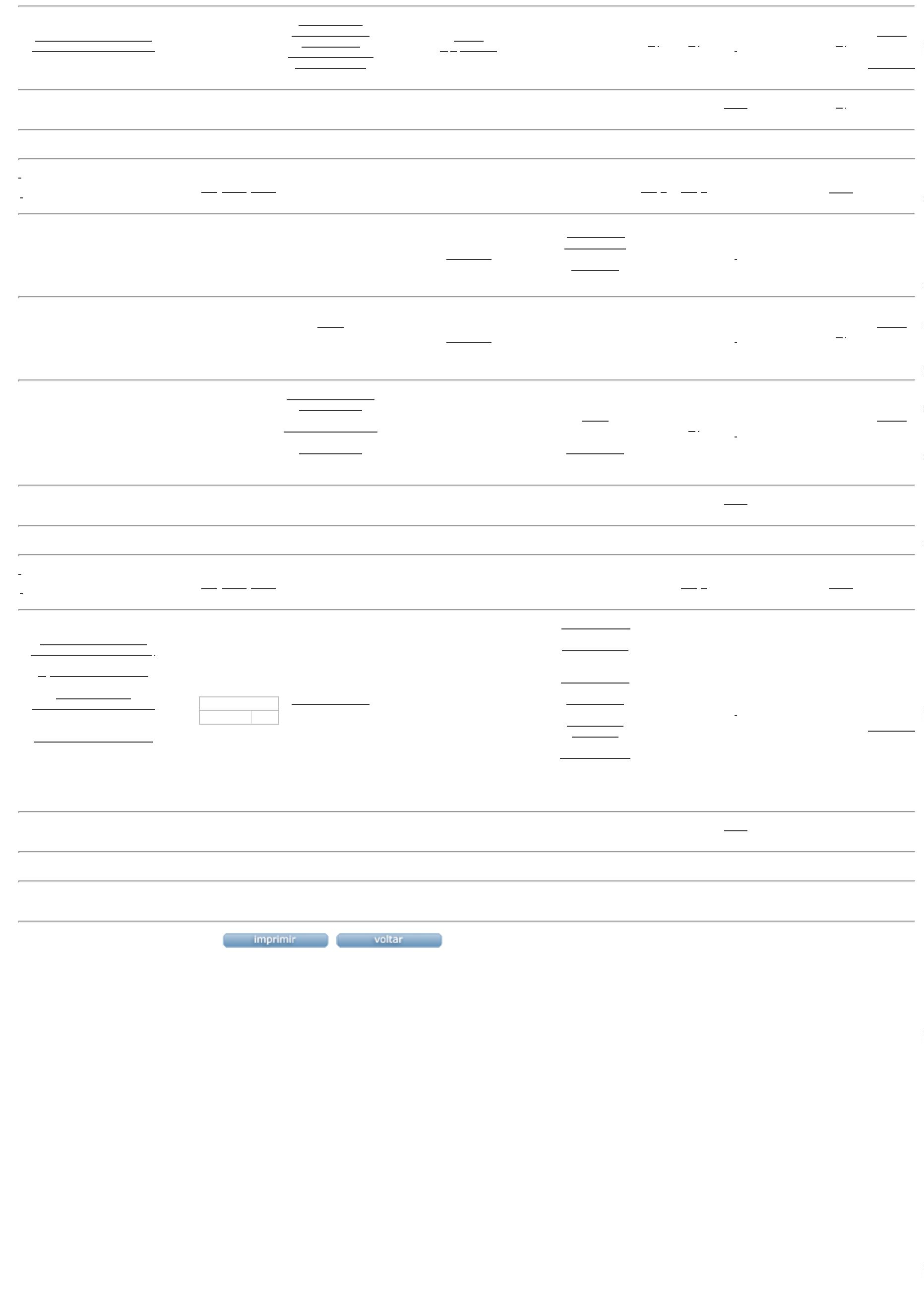 